АДМИНИСТРАЦИЯ  ВЕСЬЕГОНСКОГО  МУНИЦИПАЛЬНОГО ОКРУГАТВЕРСКОЙ  ОБЛАСТИП О С Т А Н О В Л Е Н И Ег. Весьегонск30.12.2021                                                                                                                            № 638п о с т а н о в л я е т:Постановление Администрации Весьегонского муниципального округа от 30.12.2020 № 681 "Об утверждении муниципальной программы Весьегонского муниципального округа Тверской области "Об утверждении муниципальной программы Весьегонского муниципального округа Тверской области "Развитие индивидуального жилищного строительства и личного подсобного хозяйства на территории Весьегонского муниципального округа Тверской области на 2021 – 2026 годы" признать утратившим силу с 01.01.2022.2. Обнародовать настоящее постановление на информационных стендах Весьегонского муниципального округа Тверской области  и разместить на официальном сайте Администрации Весьегонского муниципального округа  Тверской области  в информационно-телекоммуникационной сети Интернет.3. Настоящее постановление вступает в силу с 01.01.2022.    Глава Весьегонского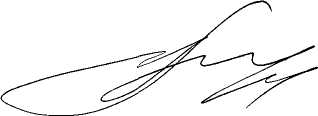 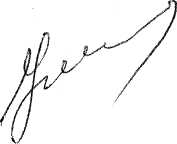                муниципального округа                                                         А.В. ПашуковО признании утратившим силу постановления Администрации Весьегонского муниципального округа от 30.12.2020 № 681